Planning d’activités des mercredis18/07/2219/07/2220/07/22Kermesse21/07/2222/07/22MaternelleMarion/ EmilieElodie/Sérine Matin :-Chasse aux puzzles-Méduse 3D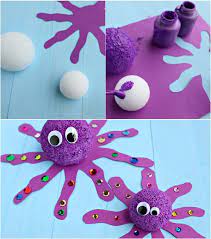 Après-midi :-Avion en bâton de glace-Pâte à modelerMatin :-Activité extérieur -Poisson en CDAprès-midi :-Sucette original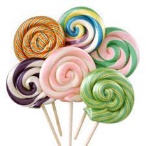 -jeux de la patate chaudeMatin :-Pêche aux canards-Bowling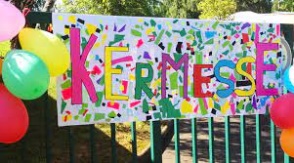 Après-midi :-La pastèque sourire-jeux extérieurMatin :-Empreinte de main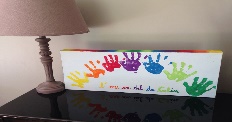 -Etoile de mer en cartonAprès-midi :-Toucan en assiette-Les chaises musicalesMatin :-Balade à vélo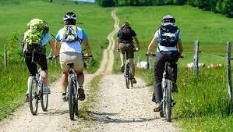 -Fabrication d’une baleineAprès-midi :- Les bâtons de glace-Jeux : Loup y es-tu ? PrimaireJacinta/Nolween Matin :-Chapeau marin-Tableau de la merAprès-midi :-Parcours en trottinette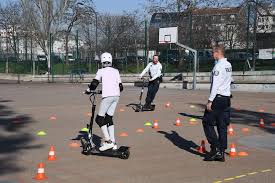 Matin :-Eventail pastèque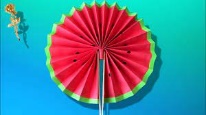 - La tortue 3DAprès-midi :-Policier / Voleur-Jeu de mimesMatin :-Chamboule tout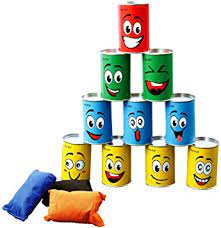 -Scratch ballAprès-midi :-Mosaïque dauphin-Jeux : Dans ma valise il y a….Matin :- Encre en bouchon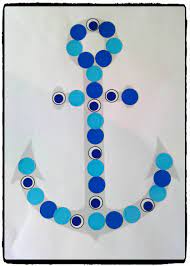 - Le bateauAprès-midi :-Sortie en forêtMatin :-Château de sable-La baleine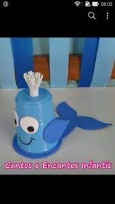 Après-midi :-Jeux l’épervier-Ping-pong